Осторожно – гололед!!!Наступила зима, а это значит, что на улице с каждым днём становится холоднее. Перепады температуры, ночные заморозки – всё это признаки гололедицы. В связи с этим, в данную пору года увеличивается количество травм и переломов. Чтобы избежать несчастных случаев, спасатели рекомендуют
соблюдать следующие правила поведения: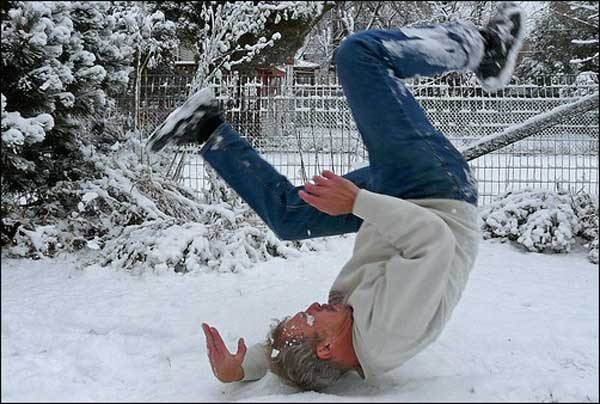 - по возможности останетесь дома;- используйте обувь на сплошной рельефной подошве;- передвигайтесь осторожно, наступая на всю подошву;- выбирайте безопасный маршрут, посыпанные песком дорожки;- где возможно, держитесь за поручни, стену;- не держите руки в карманах – это увеличивает вероятность падения и получения травм;- соблюдайте особую осторожность при переходе дороги.Если Вы всё-таки поскользнулись:- при падении следует слегка присесть – это снизит высоту падения и поможет смягчить удар;- мышцы следует напрячь, так Вы защитите кости от удара; - не выставляйте руки вперед и не падайте со всей силы на спину;- не торопитесь подняться, сначала убедитесь, что не получили серьезных повреждений;- если не можете подняться самостоятельно, обратитесь за помощью к прохожим; - если людей поблизости нет, то сначала встаньте на четвереньки и только потом медленно поднимайтесь;- при возникновении боли не двигайтесь, вызовите скорую помощь по телефону «103».Берегите себя!